Fogyatékos Emberek Szervezeteinek Tanácsa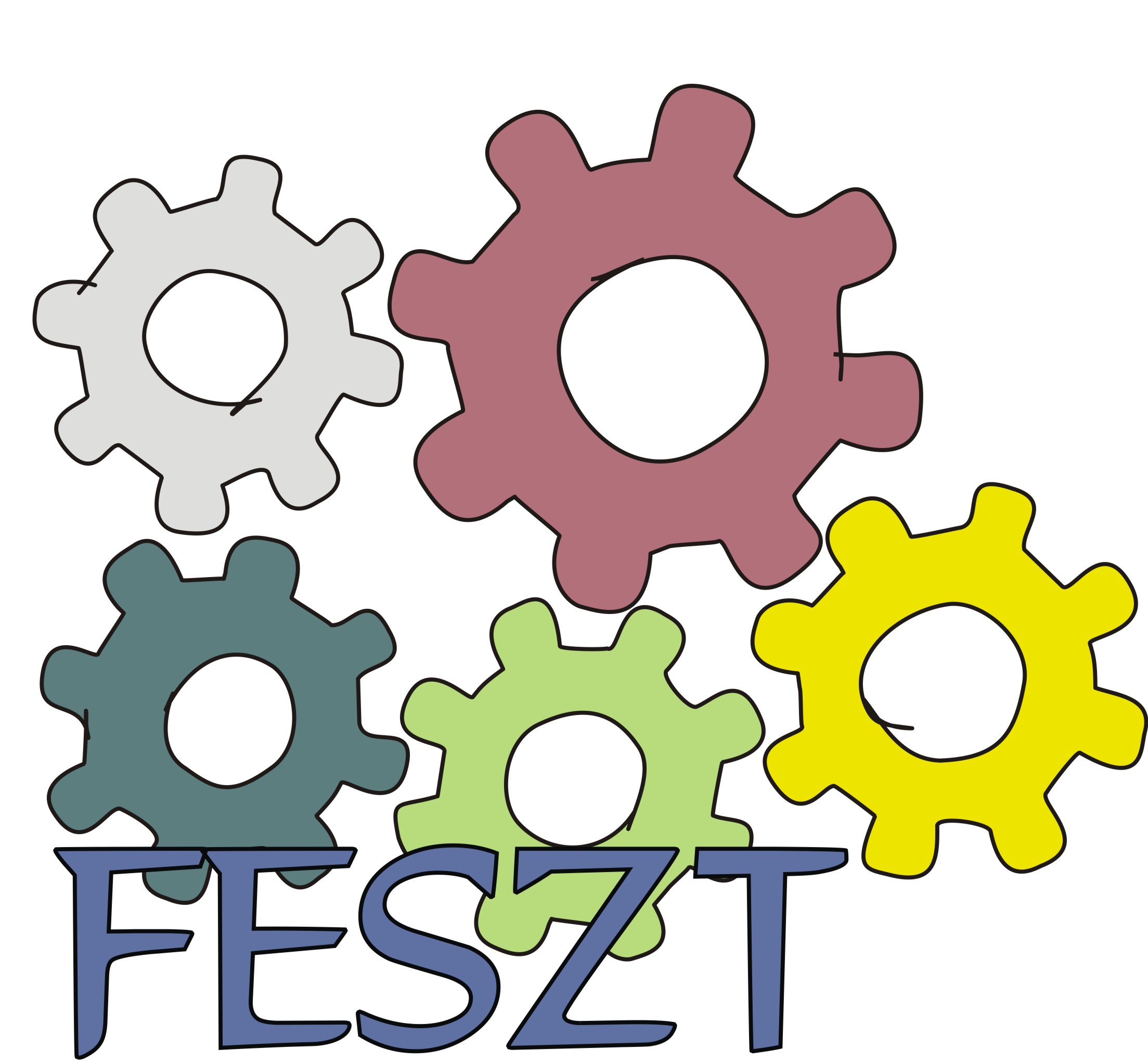 Beadási határidő: 2018. október 15.Befogadó Magyar TelepülésA pályázó adataiKérjük, olvashatóan töltse ki!1.Mi jellemzi a település befogadó jellegét, mitől tekinthető egyenlő eséllyel hozzáférhetőnek mindenki számára? (terjedelem maximum 2000 karakter)2. Milyen konkrét beruházásokat, átalakításokat, programokat valósítottak meg az elmúlt 5 évben az egyenlő esélyű hozzáférés biztosítása érdekében? (terjedelem maximum 3000 karakter)3. Mutassa be a település lakosságát az egyenlő hozzáférés követelményeinek szempontjából. (terjedelem maximum 2000 karakter)4. Mutassa be az egyenlő hozzáférés kialakításának mérhető, számszerűsíthető és kézzel fogható eredményeit! (eredmények listázása, internetes megjelenés, sajtómegjelenés linklistája - terjedelem maximum 2000 karakter). Szükség esetén csatolhatóak fényképek, sajtócikkek (maximum összesen 15 Mb méretben).5. Mutassa be milyen a társadalmi párbeszéd a fogyatékos emberek szervezetei és a helyi döntéshozók között a várospolitika kialakításakor és végrehajtásakor; valamint a fogyatékos emberek befogadását, az akadálymentesítés javítását célzó kezdeményezések és programok kialakításakor. (terjedelem maximum 2000 karakter)Nyilatkozat az adatszolgáltatásrólA polgárok személyi adatainak és lakcímének nyilvántartásáról szóló 1992. évi LXVI. Törvény 2. §- ának (1) bekezdésében megfogalmazott eseti engedélyem alapján, hozzájárulok a Fogyatékos Emberek Szervezeteinek Tanácsa (továbbiakban FESZT) által kiírt Befogadó magyar település címen beküldött pályázatban feltüntetett adataim a törvényben megjelölt célokon túl való felhasználásához:Adataim közzétehetők a FESZT elnökségének tagjai és a beérkező pályázatokat elbíráló szakértők számára.Továbbá hozzájárulok, hogy a díj elnyerése esetén a pályáztató által igényeknek megfelelően a közmédiában, a honlapjukon és más hírforrásokon megjelenek, nyilatkozataimban a pályáztatót, mint támogatót megnevezem.A pályázat kelte: __________________________________						P.h.		___________________________________									Pályázó aláírása (cégszerű)Pályázó nevePályázó címePályázó e-mail címePályázatért felelős személy nevePályázatért felelős személy e-mail címePályázatért felelős személy telefonszáma